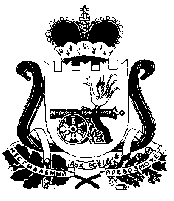 АДМИНИСТРАЦИЯ Стодолищенского сельского поселенияПочинковского района  Смоленской областиПОСТАНОВЛЕНИЕот 29.01. 2014       № 06пос. СтодолищеО внесении изменений в постановление № 1 от 20.02.1992 г.Главы Стодолищенской сельскойадминистрацииВ постановлении Главы Стодолищенской сельской администрации № 1 от 20.02.1992 г. «О предоставлении земель в частную собственность граждан проживающих на территории сельского Совета», допущена ошибка в части адреса земельного участка гражданки Барсуковой Марии Петровны.ПОСТАНОВЛЯЮ:Внести изменение в постановление Главы Стодолищенской сельской администрации № 1 от 20.02.1992 г. «О предоставлении земель в частную собственность граждан проживающих на территории сельского Совета» в части адреса земельного участка гражданки  Барсуковой Марии Петровны,  0,45 га  д.Стомятка.Читать адрес земельного участка как д.Шанталово, дом 61. Глава муниципального образованияСтодолищенского сельского поселенияПочинковского района Смоленской области                                 Г.А. Знайко 